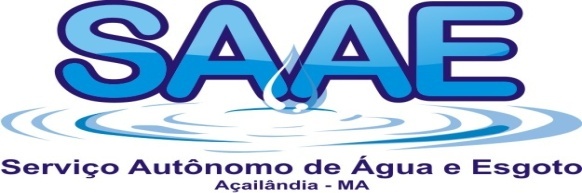 Rua 26, Quadra 02, Lote 07  Brasil Novo – Açailândia-MACNPJ: 10.790.639/0001-71AVISO DE LICITAÇÃO PREGÃO PRESENCIAL Nº 001/2019AVISO DE LICITAÇÃO. PREGÃO PRESENCIAL Nº 001/2019 – O Município de Açailândia - SAAE – Serviço Autônomo de Água e Esgoto, por meio da Comissão Permanente de Licitação – CPL, torna público aos interessados que, com base na Lei nº 10.520/02, Decreto Municipal nº 134/2015, Decreto Municipal nº 136/2015, Decreto Municipal nº 177/2018 e subsidiariamente as disposições da Lei nº 8.666/93 e suas alterações posteriores, fará realizar dia 20 de fevereiro de 2019, às 09:00hs (nove horas), a licitação na modalidade Pregão Presencial nº 001/2019, do tipo Menor Preço (por item), visando a a contratação de pessoa jurídica(s) para prestação dos serviços de publicação de matérias oficiais em jornal de grande circulação no Estado do Maranhão, na forma de serviço contínuo, para atender as necessidades do Município de Açailândia – SAAE Serviço Autônomo de Água e Esgoto. A presente licitação será realizada na sala de reunião do SAAE, situada na Rua 26, Quadra 02, Lote 07, Brasil Novo, Cep 65.930-000, Açailândia (MA) e será presidida pelo pregoeiro desta Autarquia Municipal. O edital e seus anexos estão a disposição dos interessados no endereço supra, de 2ª a 6ª feira, no horário das 08:00hs (oito horas) às 12:00hs (doze horas) e no sítio oficial deste poder executivo – www.acailandia.ma.gov.br, onde poderão ser consultados ou obtidos gratuitamente. Esclarecimentos adicionais, no mesmo endereço e/ou pelo telefone (0**99) 3538-8535. Açailândia (MA), 11 de fevereiro de 2019. Francisco Alves Prudêncio. Pregoeiro._____________________________Francisco Alves PrudêncioPregoeiroPort. nº009/2018-SAAE